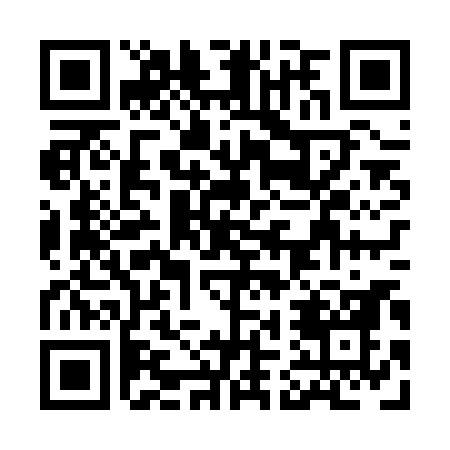 Prayer times for Simpson Ranch, British Columbia, CanadaMon 1 Jul 2024 - Wed 31 Jul 2024High Latitude Method: Angle Based RulePrayer Calculation Method: Islamic Society of North AmericaAsar Calculation Method: HanafiPrayer times provided by https://www.salahtimes.comDateDayFajrSunriseDhuhrAsrMaghribIsha1Mon2:494:241:147:0210:0311:382Tue2:504:251:147:0210:0211:383Wed2:504:261:147:0210:0211:384Thu2:514:271:147:0210:0111:385Fri2:514:281:157:0210:0011:376Sat2:524:301:157:019:5911:377Sun2:534:311:157:019:5811:368Mon2:534:321:157:009:5711:369Tue2:544:331:157:009:5611:3610Wed2:554:351:157:009:5511:3511Thu2:564:361:156:599:5411:3512Fri2:564:371:166:599:5311:3413Sat2:574:391:166:589:5211:3314Sun2:584:401:166:579:5011:3315Mon2:594:421:166:579:4911:3216Tue3:004:441:166:569:4811:3217Wed3:004:451:166:559:4611:3118Thu3:014:471:166:549:4511:3019Fri3:024:481:166:549:4311:2920Sat3:034:501:166:539:4111:2921Sun3:044:521:166:529:4011:2822Mon3:054:541:166:519:3811:2723Tue3:064:551:166:509:3611:2624Wed3:074:571:166:499:3411:2525Thu3:074:591:166:489:3311:2426Fri3:085:011:166:479:3111:2327Sat3:095:031:166:469:2911:2228Sun3:105:051:166:459:2711:2129Mon3:115:061:166:449:2511:2030Tue3:125:081:166:439:2311:1931Wed3:135:101:166:419:2111:18